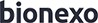 Bionexo do Brasil LtdaRelatório emitido em 23/02/2024 15:00CompradorIGH - HEMU - Hospital Estadual da Mulher (11.858.570/0002-14)Rua R 7, esquina com Av. Perimetral s/n - Setor Oeste - GOIÂNIA, GO   CEP: 74.530-020Relação de Itens (Confirmação)Pedido de Cotação : 334336577COTAÇÃO Nº 55865 - MEDICAMENTOS - HEMU FEV/2024Frete PróprioObservações: *PAGAMENTO: Somente a prazo e por meio de depósito em conta PJ do fornecedor. *FRETE: Só serão aceitas propostas com frete CIF e para entrega no endereço: RUA R7 C/ AV PERIMETRAL, SETOR COIMBRA, Goiânia/GO CEP: 74.530-020, dia e horário especificado. *CERTIDÕES: As Certidões Municipal, Estadual de Goiás, Federal, FGTS e Trabalhista devem estar regulares desde a data da emissão da proposta até a data do pagamento. *REGULAMENTO: O processo de compras obedecerá ao Regulamento de Compras do IGH, prevalecendo este em relação a estes termos em caso de divergência.Tipo de Cotação: Cotação Normal Fornecedor :Data de Confirmação :Produto	Código ProgramaçãoFabricante	Embalagem      Fornecedor	Comentário	Justificativa     PreçoPreço  Rent(%)     Quantidade	Valor Total    Usuáriode Entrega	Unitário FábricaCITRATO DE CAFEINA28 SOL INJ 20MG/ML, FR/A 3ML MANIPULADO42456	-citopharma manipula??o | citrato de cafeina 20 mg - 3 ml ( citrato de cafeina 6,66 mg/ml)Citopharma frasco/ampola Manipulação deMedicamentosEspeciais Ltda-	-	R$13,2900R$ 0,0000300 Frasco/Ampola	R$3.987,0000Rosana De Oliveira Moura21/02/202417:51Total Parcial:300.0	R$3.987,0000Total de Itens da Cotação: 143     Total de Itens Impressos: 1Produto	Código ProgramaçãoFabricante	Embalagem      Fornecedor	Comentário	Justificativa     PreçoPreço  Rent(%)     Quantidade	Valor Total    Usuáriode Entrega	Unitário FábricaACET BETAMETAS + FOSF BETAMETAS SOLINJ 3MG + 3,945 MG/ML/ML 1ML - AMPOLADIPROSPAN INJ CX C/6AMPX 1ML, COSMED	-Comercial Cirurgica Rioclarense Ltda- SPR$ 3,6000R$ 0,0000R$ 2.160,0000Rosana De Oliveira Moura21/02/202417:51ACIDO AMINOCAPROICOSOL INJ 200MG/ML FR20ML - FRASCO25297	-	IPSILON, ZYDUS NIKKHO20 PCC SOL INJ CT FA VD AMB X 20 MLComercial Cirurgica Rioclarense Ltda- SP;-Medicamental, Sódrogas, Med Center e Uni Ceara Não atende ascondições depagamento. - Ativa e Global Não respondeu o e-mail de homologação.R$ 30,3400R$ 0,000050 Frasco	R$1.517,0000Rosana De Oliveira Moura21/02/202417:513	ACIDO FOLICO 5MG -COMPRIMIDO7017	-	HIPOFOL, HIPOLABOR5 MG COM CT BL AL/PLAS PVC AMB X 500Comercial Cirurgica Rioclarense Ltda- SP;- Ativa e Pontamed Não respondeu oe-mail dehomologação.Cientifica eMed Center Não atende as condições de pagamento.R$ 0,0580R$ 0,0000500 Comprimido     R$ 29,0000Rosana De Oliveira Moura21/02/202417:51ACIDO GRAXO ESSEN. AGE+TCM OLEOVEGETAL FR 100ML -FRASCO38967	-DERMAEX LOCAO OLEOSA CX C/24FR X 100ML, NUTRIEXCAIXAComercial Cirurgica Rioclarense Ltda- SP;- HDL Nãoatende as condições de pagamento. -HospidrogasNão respondeu o e-mail de homologação.R$ 3,4920R$	48 Frasco	R$ 167,6160Rosana De Oliveira Moura21/02/202417:51AGUA BIDESTILADA SOLINJ 100ML BOLSA - BOLSA16786	-	FARMACE -AGUA PARA INJECAO, FARMACE1 ML/ML SOL INJ IV CX 60 FA PLAS TRANS SIST FECH X 100 MLComercial Cirurgica Rioclarense Ltda- SP;- Ativa Respondeu icorretamente o item solicitado. - HDL eMedicamentalNão atende ascondições de pagamento. - Hospidrogas Não respondeu o e-mail de homologação.R$ 3,7100R$ 0,0000600 Bolsa	R$2.226,0000Rosana De Oliveira Moura21/02/202417:516 AGUA BIDESTILADA SOL. INJ. 1000ML - BOLSA5424	-AGUA PARA INJECAO CXC/16FR X 1000ML S.F.,	CX FRESENIUS KABIComercial Cirurgica Rioclarense Ltda- SP;- Ativa Respondeu icorretamente o item solicitado. - Sulmedic, Imperio, Global e CMNãorespondeu oe-mail de homologação.Hospfar, JP Indústria e HDL Não atende as condições de pagamento.R$ 9,9400R$ 0,00001008 Bolsa	R$10.019,5200Rosana De Oliveira Moura21/02/202417:51ALGINATO CALCIO E SODIO APROX. 85G - GEL HIDRATANTE ABSORVENTE, NÃO- ESTÉRIL, COMPOSTO DE9    ALGINATO DE CÁLCIO E CARBOXIMETILCELULOSESÓDICA, TRANSPARENTE E VISCOSO, REGISTRO NO MINISTÉRIO DA SAÚDE (ANVISA). TUBO 85 GRAMA17934	-HIDROGEL COM ALGINATO DE CALCIO 85G CX C/10UN- G085, CASEXCAIXAComercial Cirurgica Rioclarense Ltda- SP-	-	R$13,1000R$ 0,000015 Tubo	R$ 196,5000Rosana De Oliveira Moura21/02/202417:51AMICACINA SOL. INJ. 500 MG 2ML - AMPOLASULFATO DE AMICACINA, FRESENIUS KABI250 MG/ML SOL INJ CX 50 AMP VD TRANS X 2 MLComercial Cirurgica Rioclarense Ltda- SP;- Prestamed Validade inferior a 12 meses. - Uniao, Sódrogas e HDL Não atende as condições de-	pagamento. -Sulmedic, Ativa, MedFutura e Hospidrogas Não respondeu o e-mail de homologação.R$ 5,4730R$ 0,0000R$ 1.094,6000Rosana De Oliveira Moura21/02/202417:51AMITRIPTILINA 25 MG12	(M) - COMPRIMIDOCLORIDRATO DE AMITRIPTILINA, TEUTO BRAS.25 MG COM REV CX BL AL PLAS TRANS X 100Comercial Cirurgica Rioclarense Ltda- SP;- Hospidrogas e Ativa Não respondeu oe-mail de homologação.-	- UniHospitalar e Cientifica Não atende as condições de pagamento.R$ 0,0540R$	100 Comprimido     R$ 5,4000Rosana De Oliveira Moura21/02/202417:5116	ATRACURIO SOL INJ 10MG/ML - 2.5ML -AMPOLA 25MG6465	-		TRACUR 10MG/ML CX C/25AP X 2,5ML, CRISTALIA-	ComercialCirurgica Rioclarense Ltda- SP-	-	R$6,9160R$ 0,000025 Ampola	R$ 172,9000  Rosana DeOliveira MouraAZITROMICINA 500 MG -17	COMPRIMIDOAZITROMICINA, MEDQUIMICA500 MG COM REV CT BL AL PLAS PVDC TRANS X 300Comercial Cirurgica Rioclarense Ltda- SP;- Pontamed Nãorespondeu oe-mail de homologação.R$ 0,7950R$	300 Comprimido   R$ 238,500021/02/202417:51Rosana De Oliveira Moura21/02/202417:51BECLOMETASONA SPRAY 50MCG AEROSSOL DOSIMETRADO 200 DOSES -> BECLOMETASONA.18		DEVERÁ SER ACOMPANHADO DA25514	-BECLOMETASONA 50MCG FR C/200 DOSES GEN, GLENMARKFrascoComercial Cirurgica Rioclarense Ltda- SP;- Ativa Nãorespondeu oe-mail dehomologação.R$ 21,3900R$ 0,00005 Frasco	R$ 106,9500Rosana De Oliveira Moura21/02/202417:51Comercial Cirurgica Rioclarense Ltda- SP;- Ativa e Sulmedic Não respondeu o e-mail dehomologação.- Cientifica eDimaster Não atende as condições de pagamento.R$ 5,9000R$ 0,0000150 Frasco/Ampola R$ 885,0000Rosana De Oliveira Moura21/02/202417:51BENZILPENICILINA20	POTASSICA SOL INJFRASCO/AMPOLA24956	-	ARICILINA, BLAU5.000.000 UI PO INJ CX 50Comercial CirurgicaLtda- SP;-Medicamental e Cientifica Não respondeu oe-mail de	R$	R$100 Frasco/Ampola R$ 966,0000Rosana De Oliveira Moura3.676,8000CLOPIDOGREL 75MG -39	COMPRIMIDOCLOPIDOGREL 75MG CX C/2BL X 15CP GEN, BIOLAB SANUSComprimidoComercial Cirurgica Rioclarense Ltda- SP;- Onco Log Não respondeu o e-mail dehomologação.Sódrogas Não atende as condições de pagamento.R$ 0,4511R$	60 Comprimido      R$ 27,0660Rosana De Oliveira Moura21/02/202417:51CLORETO DE SODIOSOL. INJ. 20% 10ML -AMPOLA5552	-CLORETO DE SODIO 10% 10ML CX C/200AMP PLAS, HALEX/ISOFARMACAIXAComercial Cirurgica Rioclarense Ltda- SP;- Oncovit, Cientifica e Stock Med Não atende as condições de-	pagamento. -Pontamed, CM e Global Não respondeu oe-mail de homologação.R$ 0,7230R$	800 Ampola	R$ 578,4000Rosana De Oliveira Moura21/02/202417:51CLOREXIDINA SOLUCAOBUCAL 0.12% FR 250ML- FRASCO38973	-CHLORDENT 0,12% ANTISSEPTICO BUCAL 250ML CX C/12FR FT079, VIC PHARMACAIXAComercial Cirurgica Rioclarense Ltda- SP;- Indalabor, Med Center, Hospfar, Cientifica eHDL Nãoatende as condições de pagamento.R$ 9,8500R$ 0,000012 Frasco	R$ 118,2000Rosana De Oliveira Moura21/02/202417:51COLAGENASE C/ CLORANFENICOLPOMADA TUBO 30G -TUBO37246	-KOLLAGENASE C/CLORANFENICOL 30GRS C/10BNG 1FA, CRISTALIABisnagaComercial Cirurgica Rioclarense Ltda- SP;- Cientifica, HDL e Uni Hospitalar Nãoatende ascondições de pagamento.R$ 12,6300R$ 0,000020 Tubo	R$ 252,6000Rosana De Oliveira Moura21/02/202417:51TRANS X 200	RioclarenseLtda- SPCientifica eHDL Não atende as condições de pagamento.Moura21/02/202417:5150     DIAZEPAM 5 MG (M) -COMPRIMIDO5032	-	COMPAZ 5MG CX C/20BLT X10CPR, CRISTALIAComercial Cirurgica Rioclarense Ltda- SP;- Ativa Não respondeu o e-mail de homologação.-	- Cientifica eHDL Não atende as condições de pagamento.R$ 0,0988R$ 0,0000200 Comprimido     R$ 19,7600Rosana De Oliveira Moura21/02/202417:51DIMENIDRINATO +51 PIRIDOXINA + GLICOSE+ FRUT SOL INJ 10ML -AMPOLA15703	-	DRAMIN B6 DL, COSMED3 MG/ML + 5MG/ML + 100MG/ML + 100 MG/ML SOL INJ CX 100 AMP VD AMB X 10ML (EMB FRAC)Comercial Cirurgica Rioclarense Ltda- SP;Hospfar, Med Center, Dimaster, Cientifica e Uni Ceara Nãoatende ascondições depagamento. - Global Não respondeu o e-mail de homologação.R$ 8,2046R$ 0,0000300 Ampola	R$2.461,3800Rosana De Oliveira Moura21/02/202417:51ENOXAPARINA SODICA57      20MG/ML - SERINGA PRE-PREENCHIDA - (SC)38985	-	CUTENOX, MYLAN20 MG SOL INJ CT 10 SER VD INC PREENCHIDA X 0,2 ML + SIST SEGURANÇAComercial Cirurgica Rioclarense Ltda- SP;- Onco Log, Pontamed e Tres Não respondeu o e-mail dehomologação.Med Center,VFB, HDL eCientifica Não atende as condições de pagamento.R$ 14,1700R$ 0,0000100 Seringa	R$1.417,0000Rosana De Oliveira Moura21/02/202417:51ENOXAPARINA SODICA 40MG/ML - SERINGA PRE-PREENCHIDA - (SC)58  -> COM DISPOSITIVO DE  38989	-	HEPARINOX, CRISTALIA COM NR-32 E PORT. 1746DE 30 DE AGOSTO DE2011.40 MG SOL INJ CT 10 SER PREENC VD TRANS GRAD X 0,4 ML + SIST SEGURANÇAComercial Cirurgica Rioclarense Ltda- SP;- HDL e Med Center Não atende as condições de pagamento. -Pontamed eOnco Log Não respondeu o e-mail de homologação.R$ 15,0000R$ 0,0000R$ 6.000,0000Rosana De Oliveira Moura21/02/202417:51EPINEFRINA SOL INJ 60 1MG/ML 1ML (1:1000) -AMPOLA499	-	HYFREN, HYPOFARMA1 MG/ML SOLINJ CX 100 AMP VD AMB X 1 MLComercial Cirurgica Rioclarense Ltda- SP;- Rj,Dimaster, Med Center e Uni Ceara Não atende ascondições depagamento. - Sulmedic Não respondeu o e-mail de homologação.R$ 1,2405R$	1000 AmpolaR$ 1.240,5000Rosana De Oliveira Moura21/02/202417:5161		ESPIRONOLACTONA 25MG - COMPRIMIDO14417	-ESPIRONOLACTONA 25 MGCX C/2BL X 15CP GEN -	- 505645, GEOLABComercial Cirurgica Rioclarense Ltda- SP;- Onco Log e Ativa Não respondeu o e-mail de-	homologação.- UniHospitalar Não atende as condições de pagamento.R$ 0,2320R$ 0,0000600 Comprimido   R$ 139,2000Rosana De Oliveira Moura21/02/202417:51FITOMENADIONA65 (VITAMINA K1) SOL INJ INTRAMUSCULAR10MG/ML 1ML - AMPOLA31550	-	ESKAVIT 10MG CX C/50AP X1ML IM/SC, HIPOLABORComercial Cirurgica Rioclarense Ltda- SP;- Dimaster Não atende as condições de pagamento. - Pontamed,Mgmed,Sulmedic e Ativa ão respondeu o e-mail de homologação.R$ 1,7140R$ 0,0000600 Ampola	R$1.028,4000Rosana De Oliveira Moura21/02/202417:5168    FUROSEMIDA 40 MG -	5013	-	FUROSEMIDA, HIPOLABOR40 MG COM CX BL AL PLAS AMB X 500Comercial Cirurgica Rioclarense Ltda- SP;- Onco Log Não respondeu o e-mail de-	homologação.- Med Center Não atende as condições de pagamento.R$ 0,0644R$	500 Comprimido     R$ 32,2000Rosana De Oliveira Moura21/02/202417:51GENTAMICINA SOL INJ70  40MG/ML 2ML - AMPOLADE 80MG7561	-HYTAMICINA 80MG CX C/100AMP X 2ML, HYPOFARMAComercial-	CirurgicaRioclarenseLtda- SP;- Uniao Farma Não atende as condições de pagamento. - Sulmedic Não-	respondeu oe-mail dehomologação. Prestamed prazo de validade inferior a 12 meses.R$ 1,0000R$ 0,0000500 Ampola	R$ 500,0000Rosana De Oliveira Moura21/02/202417:5172    GLICOSE SOL. INJ. 5%250ML - BOLSA5447	-SORO GLICOSADO 5% CX C/ 50 BOL X 250 ML S.F, HALEX ISTARBolsaComercial Cirurgica Rioclarense Ltda- SP;- JP Indústria, QB, Halex, Stock e CBA Não atende as condições de-	pagamento. -Sulmedic e CM Não respondeu oe-mail de homologação.R$ 5,9000R$ 0,0000700 Bolsa	R$4.130,0000Rosana De Oliveira Moura21/02/202417:51GLUCONATO DE CALCIO73     SOL. INJ. 10% 10ML -AMPOLA5620	-SOLUCAO GLICONATO DE CALCIO, ISOFARMA100 MG/ML SOL INJ IV CX 200 AMP POLIET INC X 10 MLComercial Cirurgica Rioclarense Ltda- SPR$-	-	1,8310R$	600 AmpolaR$ 1.098,6000Rosana De Oliveira Moura21/02/202417:51HEPARINA SODICA 5000UI/0.25ML SUBCUTANEO- AMPOLA38244	-PARINEX 5000UI/0,25ML CX C/50AP X 0,25ML, HIPOLABORAmpolaComercial Cirurgica Rioclarense Ltda- SP;- Multifarma Não-	respondeu oe-mail de homologação.R$ 4,9610R$ 0,0000100 Ampola	R$ 496,1000Rosana De Oliveira Moura21/02/202417:51HIDRALAZINA SOL INJ20MG/ML - 1ML - AMPOLA29937	-	NEPRESOL, CRISTALIA20 MG/ML SOL INJ IM/IV CX 50 AMP VD TRANS X 1 MLComercial Cirurgica Rioclarense Ltda- SP;-Coop.Unimed e HDL Não atende as-	condições depagamento. -Pontamed Não respondeu oe-mail de homologação.R$ 5,7000R$ 0,0000200 Ampola	R$1.140,0000Rosana De Oliveira Moura21/02/202417:5177 HIDROCORTISONA SOL. INJ. 500 MG - FRASCO5625	-	ARISCORTEN, BLAUSIEGEL500 MG PO INJ CX 50 FA VD TRANSComercial Cirurgica Rioclarense Ltda- SP;-Medicamental, Cientifica e HDL Não atende as-	condições depagamento. - Sulmedic Não respondeu o e-mail de homologação.R$ 4,7200R$ 0,000050 Frasco	R$ 236,0000Rosana De Oliveira Moura21/02/202417:5179		HIOSCINA SOL INJ 20MG/ML 1ML - AMPOLA18208	-		BUTILBROMETO DE ESCOPOLAMINA, FARMACE20MG/ML SOL INJ CX 100 AMP VD AMB X 1MLComercial Cirurgica Rioclarense Ltda- SP;- Cientifica-	Não atende ascondições depagamento.R$ 0,8570R$ 0,00001000 Ampola	R$ 857,0000Rosana De Oliveira Moura21/02/202417:51ISOSSORBIDA84 (MONONITRATO) COMP 20MG - COMPRIMIDO25300	-ISOSSORBIDA 20MG, MONONITRATO CX C/ 30CP	CPGEN, BIOLAB SANUSComercial Cirurgica Rioclarense Ltda- SP;- Ativa e Hospidrogas Não respondeu o e-mail de homologação.-	- Uni ceara,Uni Hospitalar, Med Center e Hospfar Não atende as condições de pagamento.R$ 0,2062R$	210 Comprimido     R$ 43,3020Rosana De Oliveira Moura21/02/202417:5187  LIDOCAINA GEL 2% 30G496	-	LABCAINA, PHARLAB20 MG/G GELTOP CX 100Comercial Cirurgica;- Cientifica e Dimaster Não atende as condições de-	pagamento. -	R$	R$100 Tubo	R$ 453,0000Rosana De Oliveira Moura1000MG -GEN, BIOCHIMICORioclarenseSulmedic Não0,00002.334,0000MEROPENEM SOL INJ92	500MG - FRASCOMEROPENEM 500 MG PO SOL INJ IV CX 25FA VD GEN,Frasco/AmpolaComercial Cirurgica;- Hospidrogas e Multifarma Não respondeu o-	e-mail de	R$	R$200 Frasco	R$Rosana De Oliveira MouraBLAURioclarenseLtda- SPhomologação. 11,6200- Sódrogas Não atende as condições de pagamento.0,00002.324,000021/02/202417:51Rioclarense Ltda- SPMoura21/02/202417:51METOPROLOL - 50MG - COMPRIMIDOSUCCINATO DE METOPROLOL, ACCORD50 MG COM REV LIB PROL CT BL AL PLAS TRANS X 30Comercial Cirurgica Rioclarense Ltda- SPR$ 0,4816R$ 0,0000210 Comprimido   R$ 101,1360Rosana De Oliveira Moura21/02/202417:51103     MISOPROSTOL COMP VAGINAL 25MCG (M)44043	-PROSTOKOS 25MCG CX C/10BL X 10CP, INFAN/HEBRONComercialCP		Cirurgica RioclarenseLtda- SP;- Hospfar Não-	atende ascondições depagamento.R$ 8,6360R$ 0,0000200 Comprimido	R$1.727,2000Rosana De Oliveira Moura21/02/202417:51104MISOPROSTOL COMP.     44042	-	PROSTOKOS, INFAN200 MCG COM VAG CT BL AL PLAS INC X 50Comercial Cirurgica Rioclarense Ltda- SPComercial;-Medicamental, Hospfar e Uni Ceara Não atende as-	condições depagamento. - Global Não respondeu o e-mail de homologação.;- Dimaster,R$ 37,9900R$	200 ComprimidoR$ 7.598,0000Rosana De Oliveira Moura21/02/202417:51Rosana De105MORFINA SOL INJ 0,2MG/ML 1ML RAQUI(M) - AMPOLA18561	-DIMORF 0,2MG/ML C/50AMPX 1ML ESTOJO ESTERIL,	- CRISTALIACirurgica Rioclarense Ltda- SPKairos e HDLNão atende ascondições de pagamento.R$ 4,9619R$	500 AmpolaR$ 2.480,9500Oliveira Moura21/02/202417:51106 MUPIROCINA 2% CREME15G - TUBO17278	-	MUPIROCINA, CRISTALIA20 MG/G POM DERM CT BG AL X 15 GComercial Cirurgica Rioclarense Ltda- SP;- CientificaNão atende ascondições depagamento.R$ 20,9300R$ 0,000010 Tubo	R$ 209,3000Rosana De Oliveira Moura21/02/202417:51108     NIFEDIPINO 10 MG -COMPRIMIDO10 MG COM23581	-	NEO FEDIPINA, BRAINFARMA CT BL AL PLASAMB X 30Comercial Cirurgica Rioclarense Ltda- SP;- Cientifica e Uni Ceara Nãoatende ascondições de pagamento.R$ 0,1280R$ 0,000060 Comprimido	R$ 7,6800Rosana De Oliveira Moura21/02/202417:51110NIFEDIPINO 20MG SEM LIBERACAO LENTA - COMPRIMIDO27760	-NIFEDIPRESS 20MG RETARDCX C/25BL X 20CP,	- MEDQUIMICAComercial Cirurgica Rioclarense Ltda- SP;- Cientifica Não atende as condições de pagamento. --	HospidrogasNão respondeu o e-mail de homologação.R$ 0,1440R$ 0,0000500 Comprimido     R$ 72,0000Rosana De Oliveira Moura21/02/202417:51111 NITROGLICERINA SOL INJ 25 MG - AMPOLA34075	-	TRIDIL, CRISTALIA5 MG/ML SOLINJ CX 10 AMP VD AMB X 5 MLComercial Cirurgica Rioclarense Ltda- SP-	-	R$34,0000R$ 0,000010 Ampola	R$ 340,0000Rosana De Oliveira Moura21/02/202417:51112NOREPINEFRINA SOL. INJ. 2MG/ML 4ML - AMPOLAOMEPRAZOL 20MG -43081	-HEMITARTARATO DE NOREPINEFRINA, HIPOLABOROMEPRAZOL 20MG CX2 MG/ ML SOL INJ CX 50 AMP VD AMB X 4MLComercial Cirurgica Rioclarense Ltda- SPComercial Cirurgica;- Multifarma e Sulmedic Não respondeu oe-mail de-	homologação.- Dimaster Não atende as condições de pagamento.;- Ativa e Onco Log NãoR$ 2,1200R$R$	400 Ampola	R$ 848,0000R$Rosana De Oliveira Moura21/02/202417:51Rosana De Oliveira114CAPSULA EM BLISTER	7429	-C/20BL X 25CA GEN,HIPOLABORCP	RioclarenseLtda- SPrespondeu oe-mail de homologação.0,04730,0000	500 Capsula	R$ 23,6500Moura21/02/202417:51ONDANSETRONA 4 MG - COMPRIMIDOVONAU FLASH 4MG CX C/30CPR, BIOLAB SANUSComprimidoComercial Cirurgica Rioclarense Ltda- SP;- MedFutura e Hospitalar Não respondeu o e-mail de homologação.-	- Corpho,Cientifica e Medicamental Não atende as condições de pagamento.R$ 0,8370R$ 0,0000210 Comprimido R$ 175,7700Rosana De Oliveira Moura21/02/202417:51119 PARACETAMOL 500MG -COMPRIMIDO8549	-	PARACETAMOL, HIPOLABOR500 MG COM BL AL PLAS AMB X 500Comercial Cirurgica Rioclarense Ltda- SP;- Multifarma Não-	respondeu oe-mail de homologação.R$ 0,0741R$ 0,0000500 Comprimido     R$ 37,0500Rosana De Oliveira Moura21/02/202417:51130SACARATO DE HIDROXIDO FERRICO SOL INJ 20MG/ML 5ML - AMPOLASERTRALINA 50MG (M) -SUCROFER 20MG/ML CX C/5 FA X 5ML, UNIAO/BAXTERCLORIDRATO DEFR50 MG COM REV CT BL ALComercial Cirurgica Rioclarense Ltda- SPComercial CirurgicaR$ 10,7170R$R$ 0,0000R$R$ 1.071,7000Rosana De Oliveira Moura21/02/202417:51Rosana De Oliveira132COMPRIMIDO	18601	-SERTRALINA, GEOLABPLAS TRANS X490 (EMB HOSP)Rioclarense Ltda- SP-	-	0,14180,0000	490 Comprimido     R$ 69,4820Moura21/02/202417:51FRASCO 250MLCRISTALIAAtiva NãoMoura134  SIMETICONA SOL ORAL    5227	-	SIMETICONA, HIPOLABOR75 MG/ML EMU OR CX 200 FR PLAS OPC GOT X 10 MLRioclarenseLtda- SPComercial Cirurgica Rioclarense Ltda- SPrespondeu oe-mail de homologação.- HDL eHospfar Não atende as condições de pagamento.-	-R$ 1,4100R$	400 Frasco	R$ 564,000021/02/202417:51Rosana De Oliveira Moura21/02/202417:51136 SULFADIAZINA DE PRATA  30957	-	SULFADIAZINA DE PRATA,10 MG / G CREM DERMComercial Cirurgica-	-	R$	R$200 Tubo	R$Rosana De Oliveira Moura1% TUBO 50G - TUBONATIVITACX 200 BG AL REV X 50 GRioclarense Ltda- SP6,49700,00001.299,400021/02/202417:51137SULFATO DE MAGNESIO SOL INJ 50% 10ML - AMPOLA6038	-SULFATO DE MAGNESIO 50%CX C/200AP X 10ML,	CX HALEX/ISOFARMAComercial Cirurgica Rioclarense Ltda- SP;- Werbran, Corpho, Halex, Cientifica e Logmed Não atende as condições de pagamento. - Injemed Deacordo comportaria deexceção RDC67/2007,medicamento produzido em escala industrial NÃO PODE SER MANIPULADO.R$ 7,2900R$ 0,0000200 Ampola	R$1.458,0000Rosana De Oliveira Moura21/02/202417:51SULFATO FERROSO139 COMP REVESTIDO 40MG FE(II) - COMPRIMIDO37868	-	SULFERBEL, BELFAR40 MG COM REV CT BL AL PLAS INC X 1000Comercial Cirurgica Rioclarense Ltda- SPR$ 0,0387R$ 0,00002000 Comprimido    R$ 77,4000Rosana De Oliveira Moura21/02/202417:51141TENOXICAM PO P/ SOL INJ 20MG - AMPOLA 20MG6484	-	TENOXICAM, CRISTALIA20 MG PO LIOF SOL INJ CX 50 FA VD TRANS + AMP DIL X 2 MLComercial Cirurgica Rioclarense Ltda- SP;- Pontamed e CM Nãorespondeu oe-mail de homologação.R$ 7,4000R$ 0,00001500 Ampola	R$11.100,0000Rosana De Oliveira Moura21/02/202417:51Total Parcial:22081.0	R$90.009,0740Total de Itens da Cotação: 143     Total de Itens Impressos: 65Produto	Código ProgramaçãoFabricante	Embalagem      Fornecedor	Comentário	Justificativa     PreçoPreço  Rent(%)     Quantidade	Valor Total    Usuáriode Entrega	Unitário Fábrica7 AGUA BIDESTILADA SOL.5617	-	AGUA P INJECAO SOL INJ CX1	Ello DistribuicaoAGUA P INJECAO SOL INJ CX 200 AMP X 10ML ISOFARMA;- Corpho, Dimaster, Oncotech e HDL Não atende ascondições de	R$	R$14000 Ampola	R$Rosana De Oliveira MouraINJ. 10ML - AMPOLA200 AMP X 10ML - ISOFARMALtda - EppINDUSTRIAL FARMACEUTICA pagamento. -0,25000,00003.500,0000LTDACM e Sulmedic Não respondeu oe-mail de homologação.21/02/202417:518 AGUA BIDESTILADA SOL. INJ. 500ML - BOLSA5448	-	KP AGUA INJECAO 500MLCX/30FR - FRESENIUS1	Ello Distribuicao Ltda - EppKP AGUA INJECAO 500ML CX/30FR FRESENIUS MEDICAL CARE LTDA;- Hospfar, CBA, Halex, JP Indústria e Stock Não atende as condições de pagamento. - Global Não respondeu oe-mail de homologação.R$ 6,3000R$ 0,0000510 Bolsa	R$3.213,0000Rosana De Oliveira Moura21/02/202417:51AMOXIC.+AC.13     CLAVULANICO SOL INJ 1G + 200MG - FRASCO /AMPOLA11306	-AMOXIC SOD+CLAV POT 1000+200MG CX/25FR - FRESENIUS1	Ello Distribuicao Ltda - EppAMOXIC SOD+CLAV POT 1000+200MG CX/25FR FRESENIUS KABI BRASIL LTDA;- Ativa Respondeu icorretamente o item solicitado. - Prestamed Validade inferior a 12 meses.R$ 9,4800R$ 0,000060 Frasco/Ampola R$ 568,8000Rosana De Oliveira Moura21/02/202417:51AMPICILINA + SULBACTAM SOL. INJ.14 3G; AMPICILINA SODICA 2,0G + SULBACTAMSODICO 1,0G - FRASCO/AMPOLA12501	-	AMPICILINA+SULBACTAM2+1G PO CX/20FA - BLAU1	Ello Distribuicao Ltda - EppAMPICILINA+SULBACTAM 2+1G PO CX/20FA BLAU FARMACEUTICA S.A.;- Oncotech, Medicamental e Sódrogas Não atende as condições de pagamento. - Pontamed e Multifarma NãoR$ 10,2500R$ 0,000060 Frasco/Ampola R$ 615,0000Rosana De Oliveira Moura21/02/202417:51Pontamed Nãorespondeu o e-mail de homologação.BUPIVACAINA SOL INJ 0.5% PESADA 4ML -22 BUPIVAC. HIPERBARICA6470	-BUPIVACAINA+GLICOSE 5MG+80MG CX/50AMX4ML -Ello Distribuicao1	Ltda - EppBUPIVACAINA+GLICOSE 5MG+80MG CX/50AMX4ML;- Uni Ceará, Dimaster, Med Center e Sódrogas Não atende ascondições de	R$	R$400 AmpolaRosana De OliveiraR$	Moura+ GLICOSE SOL INJ AMP.HYPOFARMAHYPOFARMA INST DE HYPOD pagamento. -3,60000,00001.440,00004MLE FARMACIA LTDAMultifarma e Ativa Não respondeu o e-mail de homologação.21/02/202417:51CEFTRIAXONA PO P/SOL;- Cientifica, CEFTRIAXONA DI H 1GR PO VFB, Rj, CBA eRosana De Oliveira27	INJ 1G -FRASCO/AMPOLA DE1000MG4890	-	CEFTRIAXONA DI H 1GR POLIOF IV CX/100FA - BLAU1	Ello DistribuicaoLtda - EppLIOF IV CX/100FA BLAU FARMACEUTICA S.A.HDL Nãoatende as condições de pagamento.R$3,8400R$0,0000100 Frasco/Ampola  R$ 384,0000Moura21/02/202417:51CLARITROMICINA SOL34		INJ 500MG - FRASCO/AMPOLA24958	-	CLARILIB CLARITROMICINA500MG CX C/25 - BLAU1	Ello Distribuicao Ltda - EppCLARILIB CLARITROMICINA 500MG CX C/25 BLAU FARMACEUTICA S.A.;- Werbran, Cientifica, HDL, Rj Med, Uni Hospitalar, Med Center e Hospfar Não atende as condições de pagamento. - S3, Viva, Mgmed e Hospidrogas Não respondeu oe-mail de homologação.R$ 27,4300R$ 0,000050 Frasco/Ampola	R$1.371,5000Rosana De Oliveira Moura21/02/202417:51CLORETO DE SODIO 40 SOL. INJ. 0.9% 100ML -FRASCO - BOLSA5433	-KP CLORETO DE SODIO 0,9% 100ML CX/80FR - FRESENIUSEllo Distribuicao1	Ltda - EppKP CLORETO DE SODIO 0,9% 100ML CX/80FR FRESENIUS MEDICAL CARE LTDA;- Hospfar Não atende as condições de pagamento.R$ 3,4500R$ 0,0000R$ 17.388,0000Rosana De Oliveira Moura21/02/202417:51CLORETO DE SODIO 41    SOL. INJ. 0.9% 10ML -AMPOLA - AMPOLA5681	-CLORETO DE SODIO 0,9% SF 10ML CX/200AMP - EQUIPLEX1	Ello Distribuicao Ltda - EppCLORETO DE SODIO 0,9% SF 10ML CX/200AMP EQUIPLEX INDUSTRIA FARMACEUTICA LTDA;- Dimaster, HDL, MedCenter, Medicamental, VFB, Corpho, Hospfar, Oncovit, Uniao Farma e QB Não atende as condições de pagamento. - Sulmedic e Precision Não respondeu oe-mail de homologação.R$ 0,2800R$ 0,000010000 Ampola	R$2.800,0000Rosana De Oliveira Moura21/02/202417:51CLORETO DE SODIO 42 SOL. INJ. 0.9% 500ML -BOLSA - BOLSA33776	-KP CLORETO DE SODIO 0,9% 500ML CX/30FR - FRESENIUS1	Ello Distribuicao Ltda - EppKP CLORETO DE SODIO 0,9% 500ML CX/30FR FRESENIUS MEDICAL CARE LTDA-	R$5,0000R$ 0,00001020 Bolsa	R$5.100,0000Rosana De Oliveira Moura21/02/202417:51DIPIRONA SOL INJ 50052    MG/ ML 2ML - AMPOLA5626	-DIPIRONA MONOIDRA 500MG/ML CX/100AMPX2ML1	Ello DistribuicaoDIPIRONA MONOIDRA 500MG/ML CX/100AMPX2ML;- Rj Med Não atende as condições depagamento. -	R$	R$2000 Ampola	R$Rosana De Oliveira Moura1000MG- HYPOFARMALtda - EppHYPOFARMA INST DE HYPOD Sulmedic Não0,78000,00001.560,0000E FARMACIA LTDArespondeu o e-mail de homologação.21/02/202417:51GLICOSE SOL INJ 50%GLICOSE 50%GLICOSE 50%Ello Distribuicao  CX/200AMPX10ML EQUIPLEX;- QB, Hospfar e Corpho Não atende ascondições de	R$	R$Rosana De Oliveira Moura71	10ML - AMPOLA	16372	-CX/200AMPX10ML -EQUIPLEX1	Ltda - EppINDUSTRIA FARMACEUTICA LTDApagamento. -Ativa Não respondeu o e-mail de homologação.0,45000,0000	1600 Ampola	R$ 720,000021/02/202417:51HIDROCORTISONA PO P/76	SOL. INJ. 100 MG -FRASCO5624	-HIDROCORTISONA 100MG IM IV CX/50FA - BLAUEllo Distribuicao Ltda - EppHIDROCORTISONA 100MG IM IV CX/50FA BLAU FARMACEUTICA S.A.;- Sulmedic Não respondeu o e-mail de homologação.HDL Nãoatende as condições de pagamento.R$ 3,0200R$	50 Frasco	R$ 151,0000Rosana De Oliveira Moura21/02/202417:51LIDOCAINA SOL INJ 2%88     S/ VASOCONSTRITOR20ML - FRASCO5828	-LIDOCAINA 2% S/V INJ 20ML CX25FR GEN - HYPOFARMAEllo Distribuicao1	Ltda - EppLIDOCAINA 2% S/V INJ 20ML CX25FR GEN HYPOFARMA INST DE HYPOD E FARMACIA LTDAR$ 3,9900R$ 0,0000200 Frasco	R$ 798,0000Rosana De Oliveira Moura21/02/202417:51116ONDANSETRONA SOL INJ 4MG 2ML (2MG/ML) - AMPOLA DE 4MG6455	-CLOR.ONDANSETRONA 2MG/ML 2ML 4MG CX 50UN - HYPOFARMAEllo Distribuicao Ltda - EppCLOR.ONDANSETRONA 2MG/ML 2ML 4MG CX 50UN HYPOFARMA INST DE HYPOD E FARMACIA LTDAR$ 0,9000R$ 0,0000R$ 1.350,0000Rosana De Oliveira Moura21/02/202417:51PIPERACILINA +121 TAZOBACTAM SOLUCAO INJETAVEL - FRASCO 4,5G13648	-PIPERACILINA+TAZOBACTAM 4+0,5G CX/25FA - FRESENIUSLtda - EppPIPERACILINA+TAZOBACTAM 4+0,5G CX/25FA FRESENIUS KABI BRASIL LTDA;- VFB Nãoatende as	R$	R$ condições de 12,8000 0,0000 pagamento.200 Frasco	R$2.560,0000Rosana De Oliveira Moura21/02/202417:51128RINGER C/ LACTATO SOL. INJ. 500 ML FRASCO - FRASCO5414	-KP RINGER LACTATO 500ML CX C/30 - FRESENIUSEllo Distribuicao Ltda - EppKP RINGER LACTATO 500ML CX C/30 FRESENIUS MEDICAL CARE LTDA;- JP,Medicamental, QB e HDL Não atende as condições de pagamento. - Sulmedic Não respondeu oe-mail de homologação.R$ 7,3500R$	1020 FrascoR$ 7.497,0000Rosana De Oliveira Moura21/02/202417:51129 RINGER SIMPLES SOL. INJ. 500ML - BOLSA11323	-	KP RINGER SIMPLES 500MLCX C/30 - FRESENIUS1	Ello Distribuicao Ltda - EppKP RINGER SIMPLES 500ML CX C/30 FRESENIUS MEDICAL CARE LTDA;JP, ProHealth, Halex e Cientifica Não atende as condições de pagamento. - Sulmedic, Imperio Pharma e Jacques Não respondeu oe-mail de homologação.R$ 7,7000R$ 0,0000210 Bolsa	R$1.617,0000Rosana De Oliveira Moura21/02/202417:51TRAMADOL SOL INJ142 50MG/ML 1ML (M) - AMP.  27889	-50MG*TRAMADOL 50MG SOL INJ 100AMP X 1ML - HIPOLABOREllo Distribuicao Ltda - Epp*TRAMADOL 50MG SOL INJ 100AMP X 1ML HIPOLABOR FARMACEUTICA LTDA;- Sulmedic, CM e Multifarma Não respondeu o e-mail de homologação.Dimaster Não atende as condições de pagamento.R$ 1,1000R$	1000 UnidadeR$ 1.100,0000Rosana De Oliveira Moura21/02/202417:51Total Parcial:39220.0	R$53.987,3000Total de Itens da Cotação: 143     Total de Itens Impressos: 20Fábrica23 CARBAMAZEPINA 200 MG(M) - COMPRIMIDO5024	-CARBAMAZEPINA 200mg 30cp *TEUTO GENERICO* (C1) -- LAB.TEUTO BRASILEIRO S/AFARMATERCP	MEDICAMENTOS LTDACARBAMAZEPINA 200mg 30cp *TEUTO GENERICO* (C1)respondeu o e-mail de homologação.- Stock e Cientifica Não atende as condições de pagamento.R$ 0,5800R$ 0,000060 Comprimido     R$ 34,8000Oliveira Moura21/02/202417:51CITRATO DE32    SILDENAFILA - 25MG -COMPRIMIDO34230	-SILDENAFILA 25mg 4cpr*GENERICO* -- PRATI, DONADUZZI e CIA LTDAFARMATERCP	MEDICAMENTOS LTDASILDENAFILA 25mg 4cpr*GENERICO*;- Medicativa, Global, JM e Drogaria Nova Esperança Não respondeu oe-mail de homologação.R$ 5,3200R$ 0,0000100 Comprimido   R$ 532,0000Rosana De Oliveira Moura21/02/202417:51CLARITROMICINA 500MG33	- COMPRIMIDOMETRONIDAZOL Gelvag+10aplic *GEOLAB GENERICO*(C1) -- GEOLAB INDUSTRIA FARMACEUTICAS/AFARMATERUN	MEDICAMENTOS LTDAMETRONIDAZOL Gelvag+10aplic *GEOLAB GENERICO*(C1);- Corpho, Medicamental, Uni Hospitalar, Werbran e Cientifica Não atende as condições de pagamento. - Global, Ativa, S3 e JM Não respondeu oe-mail de homologação.R$ 21,6100R$	30 Comprimido     R$ 648,3000Rosana De Oliveira Moura21/02/202417:5136   CLOBAZAM 10MG (M) -COMPRIMIDO31408	-URBANIL 10mg 20cp *M* (B1) -- SANOFI-AVENTIS FARMACEUTICA LTDAFARMATERCP	MEDICAMENTOS LTDAURBANIL 10mg 20cp *M* (B1)-	R$0,9300R$ 0,000060 Comprimido     R$ 55,8000Rosana De Oliveira Moura21/02/202417:51CREME BARREIRA46   BISANAGA 28 A 60 ML -38979	-HELIANTO CREME BARREIRA 100g *COLD CREAM* *M* --FARMATER      HELIANTO CREME BARREIRATB	MEDICAMENTOS;- Farmacia Abds, G- medical e Medicativa Nãorespondeu o	R$	R$60 Unidade	R$Rosana De Oliveira MouraUNIDADEHELIANTO FARMACEUTICA LTDALTDA100g *COLD CREAM* *M*e-mail de homologação.Lunax Não respondeu o e-mail de homologação.54,90000,00003.294,000021/02/202417:5147  DEXAMETASONA 4 MG -5221	-DEXAMETASONA 4mg 10cpr*GENERICO* -- LAB.TEUTO	CPFARMATER	DEXAMETASONA 4mg 10cpr;- Multifarma, Sulmedic, CM, Hospidrogas, Ativa e Medfutura Não respondeu oe-mail de homologação.R$ 1,0500R$ 0,000030 Comprimido     R$ 31,5000Rosana De Oliveira Moura17:51DOMPERIDONA 1 MG/ML54	SUSP. ORAL 100ML -FRASCO5814	-DOMPERIDONA Xarope 100ml *GENERICO* -- MEDLEY GENERICOSFARMATERFR	MEDICAMENTOS LTDADOMPERIDONA Xarope 100ml *GENERICO*;- Logmed e Werbran Não atende as condições de pagamento.R$ 26,9100R$	20 Frasco	R$ 538,2000Rosana De Oliveira Moura21/02/202417:51HIDROX. DEDROXAINE 240ml SUSP *M*FARMATER;- Ativa Não respondeu o e-mail deRosana De Oliveira78 ALUMINIO+HIDROX. DE10897	-DAUD -- DAUD-FR	MEDICAMENTOS DROXAINE 240ml SUSP *M*  homologação.	R$	R$30 Frasco	R$MouraMAGNESIO+OXETACAINA 240ML - FRASCOLABORATORIO DAUD OLIVEIRALTDADAUD- Werbran Não 42,5600 atende ascondições de pagamento.0,00001.276,800021/02/202417:51LEVETIRACETAM SOL85  ORAL 100MG/ML 150ML(M)71165	-KEPPRA SOL 100mg/ml 150ml *M*(C1) -- UCB BIOPHARMA S.AFARMATERUN	MEDICAMENTOS LTDAKEPPRA SOL 100mg/ml150ml *M*(C1)-		R$	R$ 158,4200 0,000010 Frasco	R$1.584,2000Rosana De Oliveira Moura21/02/202417:51LEVONORGESTREL86  0.75MG - COMPRIMIDOPILEM 0,75mg 2cpr *S* COTACAO -- UNIAO QUIM.FARM.NAC.S/AFARMATERCP	MEDICAMENTOS LTDAPILEM 0,75mg 2cpr *S* COTACAO;- Drogaria Nova Esperança Não respondeu oe-mail de homologação.R$ 5,3100R$	30 Comprimido     R$ 159,3000Rosana De Oliveira Moura21/02/202417:51METILDOPA 250MG -COMPRIMIDOMETILDOPA 250mg 30cpr*GENERICO* -- EMS GENERICOSFARMATERCP	MEDICAMENTOS LTDAMETILDOPA 250mg 30cpr*GENERICO*;- Drogaria Nova Esperança e Uni Hospitalar Não atende as condições de pagamento. - Ativa, Global e Hospidrogas Não respondeu oe-mail de homologação.R$ 0,9200R$	210 Comprimido   R$ 193,2000Rosana De Oliveira Moura21/02/202417:51METILDOPA 500 MG -COMPRIMIDOMETILDOPA 500mg 30cpr*GENERICO*EMS -- EMS GENERICOSFARMATERCP	MEDICAMENTOS LTDAMETILDOPA 500mg 30cpr*GENERICO*EMS;-Hospidrogas, Ativa, Drogaria Nova Esperança Não respondeu oe-mail de homologação.- Uni Hospitalar Não atende as condições de pagamento.R$ 1,7100R$	2010 ComprimidoR$ 3.437,1000Rosana De Oliveira Moura21/02/202417:51METRONIDAZOL 250mg 20cpFARMATER;- Precision e Ativa Não respondeu o e-mail deRosana De Oliveira99    METRONIDAZOL COMP11783	-*PRATI GENERICO*(C1) --CP	MEDICAMENTOS METRONIDAZOL 250mg 20cp homologação.	R$	R$200 Comprimido     R$ 86,0000Moura250MG - COMPRIMIDOPRATI, DONADUZZI e CIA LTDALTDA*PRATI GENERICO*(C1)Med Center, Cientifica e Corpho Não atende as condições de pagamento.0,43000,000021/02/202417:51100METRONIDAZOL CREME VAGINAL TUBO 50G -17945	-METRONIDAZOL Gelvag+10aplic *PRATIFARMATERUN	MEDICAMENTOSMETRONIDAZOL Gelvag+10aplic *PRATI;- Ativa Não respondeu o e-mail dehomologação.	R$	R$10 Tubo	R$ 216,1000Rosana De Oliveira MouraTUBOGENERICO*(C1) -- PRATI,DONADUZZI e CIA LTDALTDAGENERICO*(C1)- Werbran Não 21,6100atende as condições de pagamento.0,000021/02/202417:51118OXIDO DE ZINCO + VIT. A+D TUBO 45G - TUBOBABY MED 45g *S* CIMED -- CIMED INDUSTRIA S.A.FARMATER MEDICAMENTOS LTDABABY MED 45g *S* CIMED;- Cientifica, Logmed e werbran Não atende as condições de pagamento. - Jacques, Ativa e CM Não respondeu o e-mail de homologação.R$ 11,7600R$	24 Tubo	R$ 282,2400Rosana De Oliveira Moura21/02/202417:51122 PIRIMETAMINA 25MG -COMPRIMIDO12008	-DARAPRIM 30cpr *M* FARMOQUIMICA -- FARMOQUIMICA S/A.FARMATERCP	MEDICAMENTOS LTDADARAPRIM 30cpr *M* FARMOQUIMICA;- Uni Ceara e Werbran Não atende as condições de pagamento. - Global Não respondeu o e-mail de homologação.R$ 0,1200R$ 0,000030 Comprimido	R$ 3,6000Rosana De Oliveira Moura21/02/202417:51124POLIVITAMINICO SOL ORAL 20ML - FRASCOGROWVIT BB 20ml Gts*COTACAO* -- CIFARMA CIENTIFICA FARMACEUTICA LTDAFARMATERFR	MEDICAMENTOS LTDAGROWVIT BB 20ml Gts*COTACAO*;- Corpho Não atende as condições de pagamento.R$ 49,9000R$ 0,0000R$ 2.495,0000Rosana De Oliveira Moura21/02/202417:51126PROPRANOLOL 40 MG - COMPRIMIDOPROPRANOLOL 40mg 30cpr*GENERICO* -- LAB.TEUTO GENERICOSFARMATERCP	MEDICAMENTOS LTDAPROPRANOLOL 40mg 30cpr*GENERICO*;- Ativa e Hospidrogas Não respondeu o e-mail de homologação.- Cientifica e Werbran Não atende as condições de pagamento.R$ 0,2000R$	60 Comprimido     R$ 12,0000Rosana De Oliveira Moura21/02/202417:51131		SACCHAROMYCES BOULARDII 200MG ENV -10142	-	REPOFLOR 200mg 4 env *S*-- LEGRANDCP		FARMATER MEDICAMENTOSREPOFLOR 200mg 4 env *S*     ;- Corpho,Werbran e UniR$ 6,4800R$ 0,000060 Envelope	R$ 388,8000  Rosana DeOliveira140 ORAL FR. 30ML - FRASCO  21580	-*S* -- ARTE NATIVA PRODUN	MEDICAMENTOS  SULFATO FERROSO GtsTotal Parcial:3164.0	R$15.946,9400Total de Itens da Cotação: 143     Total de Itens Impressos: 21Produto	Código ProgramaçãoFabricante	Embalagem      Fornecedor	Comentário	Justificativa     PreçoPreço  Rent(%)     Quantidade	Valor Total    Usuáriode Entrega	Unitário FábricaENOXAPARINA SODICA 60MG/ML SERINGA PRE - PREENCHIDA -(SC)> COM AÇÃO PARA TRATAMENTO DA TROMBOSE VENOSA PROFUNDA (TEP) E PARA TROMBOEMBOLISMO VENOSO (TEV), ANGINA INSTAVEL, INFARTO DO59	MIOCARDIO, COM PREVENÇÃO DETROMBOS NA CIRCULAÇÃO EXTRACORPOREA DURANTE HEMODIALISE. A MEDICAÇÃO DEVERÁ CONTER TODAS AS AÇÕES FARMACOLÓGICAS CITADAS - SERINGA PRE- PREENCHIDA - SERINGA39001	-NOXX 60MG(ENOXAPARINA)CX 10 SER. 0,6ML SIST. SEG./BLAU/12313, BLAUAMPOLAFerreira & Lima Comercio Medicamentos Hospitalar LtdaNOXX 60MG(ENOXAPARINA)CX 10 SER. 0,6ML SIST. SEG./BLAU/12313 VENC 30/08/2024 ESTOQUE BAIXO;- HDL ePrestamed Responderam icorretamente o item solicitado. - VFB, MedCenter e Cientifica Não atende as condições de pagamento. - Pontamed e Global Não respondeu o e-mail de homologação.R$ 23,7800R$ 0,0000200 Seringa	R$4.756,0000Rosana De Oliveira Moura21/02/202417:51125 PROMETAZINA SOL INJ 50 MG 2ML - AMPOLA5653	-	PROMETAZOL, HIPOLABOR25 MG/ML SOL INJ CX 100 AMP VD AMB X 2 MLFerreira & Lima Comercio Medicamentos Hospitalar LtdaPROMETAZOL(CLORID PROMETAZINA)25MG/ML 100 AMPX2ML/HIPOLABOR VENC 30/07/2024;- Prestamed Validade inferior a 12 meses.R$ 1,8399R$ 0,0000100 Ampola	R$ 183,9900Rosana De Oliveira Moura21/02/202417:51Total Parcial:R$ 4.939,9900Total de Itens da Cotação: 143     Total de Itens Impressos: 2Produto	Código ProgramaçãoFabricante	Embalagem      Fornecedor	Comentário	Justificativa     PreçoPreço  Rent(%)     Quantidade	Valor Total    Usuáriode Entrega	Unitário Fábrica15	ATENOLOL 50 MG -4997	-	ATENOLOL, BIOLAB50 MG COM CT 10 BL ALPrestamednull;- Ativa, MedFutura e Drogaria Nova Esperança Nãorespondeu o	R$	R$30 Comprimido	R$ 3,0000Rosana De Oliveira MouraCOMPRIMIDOPLAS INC X 10 Hospitalar Eirelie-mail dehomologação.- Med Center Não atende as condições de pagamento.0,10000,000021/02/202417:51CEFALOTINA PO P/SOL.24		INJ. 1G - FRASCO/AMPOLA4902	-	CEFALOTINA SODICA, BLAU1000 MG PO INJ CX 100 FA VD TRANS+ 100 AMP DIL PLAS X 5 MLPrestamed Hospitalar Eirelinull;- Multifarma, Viva, Mgmed, Hospidrogas, Imperio Pharma e Global Não respondeu o e-mail de homologação.- Oncovit,	R$	R$0300 Frasco/Ampola	R$1.260,0000Rosana De Oliveira Moura21/02/202417:51CITRATO DE FENTANILA, HIPOLABOR50		Prestamed Hospitalar Eirelinull- Dimaster, Uni Ceara, HDL e Med Center Não atende as condições de pagamento.3,84000,0000500 Unidade	R$1.920,0000Rosana De Oliveira Moura21/02/202417:51DEXAMETASONA SOL INJ48	4 MG/ ML 2.5 ML - FRASCO/AMPOLA5173	-FOSFATO DISSODICO DE DEXAMETASONA, TEUTO BRAS.CX		Prestamed Hospitalar Eirelinull;- Multifarma Não respondeu o e-mail de homologação.- Dimaster Não atende asR$ 1,3200R$ 0,0000600 Frasco/Ampola R$ 792,0000Rosana De Oliveira Moura21/02/202456    DOXICICLINA 100MG -COMPRIMIDO10050	-	HICLATO DE DOXICICLINA,PHARLAB100 MG COM REV CT BL AL PLAS PVC TRANS X 20Prestamed Hospitalar Eirelinullrespondeu oe-mail de homologação.- Cientifica e Werbran Não atende as condições de pagamento.R$ 0,6400R$ 0,000060 Comprimido     R$ 38,4000Rosana De Oliveira Moura21/02/202417:51FENITOINA SOL INJ 5063	MG/ ML 5 ML (M) -AMPOLA18638	-FENITOiNA SODICA, FENITOiNA SODICA, HIPOLABOR FARM. LTDA-		Prestamed Hospitalar Eirelinull;- Multifarma e Sulmedic Não respondeu oe-mail de homologação.R$ 1,7000R$ 0,0000100 Ampola	R$ 170,0000Rosana De Oliveira Moura21/02/202417:51FENOBARBITAL SOL INJ 64    100MG/ML 2ML (M) ->AMPOLA 200MG18612	-	FENOCRIS, CRISTALIA100 MG/MLSOL INJ IM/IV	Prestamed CX 25 AMP VD Hospitalar Eireli TRANS X 2 MLVALIDADE 03/2024 MARCAR CRISTALIA-		R$	R$ 1,5000 0,0000200 Unidade	R$ 300,0000Rosana De Oliveira Moura21/02/202417:51FUROSEMIDA SOL INJ 2069	MG 2 ML - AMPOLAFUROSEMIDA, LABORATORIO TEUTO BRASILEIRO SAUNIDADEPrestamed Hospitalar Eireli;- Dimaster, Oncotech e Pro Health Não atende as condições de pagamento. - Sulmedic e Oncotech Ltda- Me Não respondeu o e-mail de homologação.R$ 0,8500R$	500 Ampola	R$ 425,0000Rosana De Oliveira Moura21/02/202417:5180    IBUPROFENO 600MG -COMPRIMIDO6986	-	IBUPROFENO, GEOLAB600 MG COMREV CT BL AL	Prestamed PLAS TRANS X Hospitalar Eireli20null;- Ativa Nãorespondeu o	R$	R$e-mail de	0,2300 0,0000 homologação.1500 Comprimido R$ 345,0000Rosana De Oliveira Moura21/02/202417:5194    METFORMINA 850MG -COMPRIMIDO8853	-METFORMINA 850MG CX.C/500 PRATII - PRATTI - PRATTI500		Prestamed Hospitalar Eirelinull	Documentação pendente;R$ 0,1600R$ 0,0000400 Comprimido     R$ 64,0000Rosana De Oliveira Moura21/02/202417:51101METRONIDAZOL SOL INJ 500MG 100ML BOLSA - BOLSA13728	-METRONIDAZOL, HALEX ISTAR5 MG/ML SOL INJ INFUS IV CX ENVOL 60 BOLS PLAS PES/PE/PP TRANS SIST FECH X 100 MLPrestamed Hospitalar EireliVALIDADE 05/2024;- Cientifica Não atende as condições de pagamento.R$ 3,9900R$ 0,0000240 Bolsa	R$ 957,6000Rosana De Oliveira Moura21/02/202417:51102 MIDAZOLAM SOL INJ 155060	-	DORMIUM, UNIAO QUIMICA5 MG/ML SOL INJ CT 5 AMPPrestamedHIPOLABOR;- Dimaster, Uniao Farma eOncotech Ltda	R$	R$100 Unidade	R$ 178,0000Rosana De Oliveira MouraMG/3 ML (M) - UNIDADEVD TRANS X 3 Hospitalar Eireli MLNão atende as condições de pagamento.1,78000,000021/02/202417:51107NALOXONA SOL INJ 0.4MG/ ML 1ML (M) - AMPOLA18568	-	NARCAN, CRISTALIA0,4 MG/ML SOL INJ IM/SC/IV CX 10 AMP VD TRANS X 1 MLPrestamed Hospitalar Eirelinull	-	R$1,8300R$ 0,000010 Ampola	R$ 18,3000Rosana De Oliveira Moura21/02/202417:51109NIFEDIPINO 20MG LIBERACAO LENTA - COMPRIMIDO20 MG COM5005	-	NIFEDIPRESS, MEDQUIMICA  RETARD CT BLAL PLAS AMBX 30Prestamed Hospitalar Eirelinull;- Hospidrogas Não respondeu oe-mail de homologação.- Stock Não atende as condições de pagamento.R$ 0,1700R$ 0,0000500 Comprimido     R$ 85,0000Rosana De Oliveira Moura21/02/202417:51OCITOCINA 5UI/1ML SOLOCITOCINA 5 UI/ML AMP CXOCITOCINA 5 UI/ML AMP CX C/50 AMP 1MLRosana De Oliveira113INJ - AMPOLA	38127	-C/50 AMP 1ML "OXITON", UNIAO QUIMICA"OXITON" - - -Caixa - - - UNIAO QUIMICACaixaPrestamed Hospitalar EireliR$ 3,0000R$ 0,0000R$ 6.000,0000Moura21/02/202417:51117 OXACILINA SOL INJ 500MG - FRASCO6746	-	OXACILINA SODICA, BLAU500 MG PO INJ CX 100 FA VD TRANS (EMB HOSP)Prestamed Hospitalar Eirelinull;-Medicamental, Pro Health, VFB, HDL,Cientifica e Imperio Pharma Não atende as condições de pagamento. - S3 Não respondeu o e-mail de homologação.R$ 3,9900R$ 0,0000200 Frasco	R$ 798,0000Rosana De Oliveira Moura21/02/202417:51120PARACETAMOL SOL ORAL 200MG/ML 15ML - FRASCO12993	-	PARACETAMOL, CIFARMA200 MG/ML SOL OR CX 200 FR GOT PLAS OPC X 15 MLPrestamed Hospitalar EireliR$ 0,7000R$	200 Frasco	R$ 140,0000Rosana De Oliveira Moura21/02/202417:51Total Parcial:R$ 13.760,3000Total de Itens da Cotação: 143     Total de Itens Impressos: 18Produto	Código ProgramaçãoFabricante	Embalagem      Fornecedor	Comentário	Justificativa     PreçoPreço  Rent(%)     Quantidade	Valor Total    Usuáriode Entrega	Unitário FábricaMedicamento reg.. na Anvisa ;- Injemed DeFOSFATO ACIDO DE66      POTASSIO SOL INJ 2 MEQ/ML 10ML - AMPOLA19381	-FOSFATO DE POTASSIO, VASCONCELOS INDUSTRIA FARMACEUTICA E COMERCIO2 MEQ/ML SOL INJ IV CX 50 AMP VDTRANS X 10 MLVASCONCELOS INDUSTRIA FARMACEUTICA E COMERCIO LTDAsob o no 1.6400.0003.001-8Fosfato de Potassio 2mEq/mL 10mL Ampola de Vidro Caixa c/ 50 ampolas Procedencia: Nacional Validade do Medicamento: 24 meses Marca: FOSFATO DEPOTASSIO Fabricante: VASCONCELOS INDUSTRIAacordo com portaria de exceção RDC67/2007,medicamento produzido em escala industrial NÃOPODE SERR$ 3,9500R$ 0,0000100 Ampola	R$ 395,0000Rosana De Oliveira Moura21/02/202417:51FARMACEUTICA E COMERCIO  MANIPULADO.Total Parcial:100.0	R$ 395,0000Total de Itens da Cotação: 143     Total de Itens Impressos: 1Total Geral:R$ 183.025,6040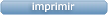 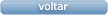 Clique aqui para geração de relatório completo com quebra de páginaFornecedorFaturamento MínimoPrazo de EntregaValidade da PropostaCondições de PagamentoFreteObservações1Citopharma Manipulação de Medicamentos Especiais Ltda BELO HORIZONTE - MGWebservice Citopharma - (31) 3115-6000 thamires@citopharma.com.brMais informaçõesR$ 350,000020 dias após confirmação17/03/202430 ddlFOBMedicamento MANIPULADO em raz?o da aus?ncia de oferta acess?vel do INDUSTRIALIZADO. Silente o contratante quanto a esta fundamenta??o expressa e inexistente proposta concorrente contendo medicamento INDUSTRIALIZADO, presume- se a aplicabilidade da exce??o prevista no item 5.10 da RDC 67/2007, da ANVISA. Enviar justificativa que n?o encontra no mercado enviada pelo setor de farmacia.Aten??o: Esta cota??o s? ter? validade se a institui??o n?o estiver em d?bito com o Grupo Citopharma. vendedor(31) 98822- 1544 ?(31) 3388-1333-jorge@citopharma.com.br Cota??es acima de 1000 ampolas ligar para o representante para negocia??o. Quando hospital n?o colocar concentra??o e volume correto,vamos cotar conforme hist?rico2Comercial Cirurgica Rioclarense Ltda- SPJAGUARIÚNA - SPUsuário Ws Rioclarense - (19) 3522-5800 bionexo@rioclarense.com.brMais informaçõesR$ 500,00001 dias após confirmação19/02/202430 ddlCIF-3Ello Distribuicao Ltda - EppGOIÂNIA - GOWebservice Ello Distribuição - (62) 4009-2100comercial@ellodistribuicao.com.brMais informaçõesR$ 300,00001 dias após confirmação23/02/202430 ddlCIFPEDIDO SOMENTE SER? ATENDIDO A PRAZO MEDIANTE ANALISE DE CREDITO VALIDA?? O DO DEPARTAMENTO FINANCEIRO E A CONFIRMA??O DE DISPONIBILIDADE DO ESTOQUE CONTATO DO VENDEDOR: (62)99499 1714 TELEVENDAS3@ELLODISTRIBUICAO.COM.BR4FARMATER MEDICAMENTOS LTDABELO HORIZONTE - MGWeb Service Farmater - (31) 3224-2465 vendas@farmater.com.brMais informaçõesR$ 950,00003 dias após confirmação15/02/202530 ddlCIFbanco do brasil s/a ag 1229-7 c/c 69547-55Ferreira & Lima Comercio Medicamentos Hospitalar Ltda GOIÂNIA - GODavi Silva - 62993954810 davisilva@medicad.com.brMais informaçõesR$ 500,00003 dias após confirmação19/02/202430 ddlCIFDAVI 629939548106Prestamed Hospitalar EireliGOIÂNIA - GOGracielly De Almeida Ferreira - (62) 3092- 3817faturamento01@asthamed.com.brMais informaçõesR$ 500,00001 dias após confirmação19/02/202430 ddlCIFnull7VASCONCELOS INDUSTRIA FARMACEUTICA E COMERCIO LTDA BELO HORIZONTE - MGHellen Corradi - (31) 31156141 administrativo03@vmgfarmaceutica.com.brMais informaçõesR$ 300,00006 dias após confirmação31/05/202430 ddlCIFnull49DIAZEPAM 10 MG (M) -5034-	COMPAZ, CRISTALIA10 MG COMComercial-	;- Uni	R$R$200 ComprimidoR$ 22,0000  Rosana DeCOMPRIMIDOCX BL AL PLASCirurgicaHospitalar,	0,11000,0000Oliveira10 MG/MLComercialRosana De Oliveira93METARAMINOL SOL INJ 10MG/1ML - AMPOLA15058-ARAMIN, CRISTALIASOL INJ CX 25 AMP VD AMB X 1 MLCirurgica Rioclarense Ltda- SP--R$ 16,3000R$ 0,0000300 AmpolaR$ 4.890,0000Moura21/02/202417:5197     METILERGOMETRINA97     METILERGOMETRINA42415-	ERGOMETRIN 0,2MG/ML CX-	ERGOMETRIN 0,2MG/ML CX-	Comercial-	Comercial-	-	R$-	-	R$-	-	R$R$50 AmpolaR$ 97,2500  Rosana DeR$ 97,2500  Rosana De0.2MG/ML 1ML - AMPOLA0.2MG/ML 1ML - AMPOLAC/50AMP C/1ML, un quimicaC/50AMP C/1ML, un quimicaCirurgicaCirurgica1,94501,94501,94500,0000OliveiraOliveira133     SEVOFLURANO SOL	18603-	SEVOCRIS 1ML LIQ.-	Comercial-	;- Global,R$R$10 FrascoR$	Rosana DeINALATORIA 250ML (M) -ANESTESICO FRS X 250ML,CirurgicaSulmedic e338,31000,00003.383,1000	Oliveirarespondeu o e-mail de homologação.21 BROMOPRIDA SOL INJ 55621-	BROMOPRIDA GEN1Ello DistribuicaoBROMOPRIDA GEN;- Dimaster,R$R$200 AmpolaR$ 254,0000Rosana DeMG/ ML 2 ML - AMPOLA10MG/2ML 2ML CX 100AMP -Ltda - Epp10MG/2ML 2ML CX 100AMPRj,1,27000,0000OliveiraHIPOLABORHIPOLABOR FARMACEUTICAMedicamental,MouraLTDACoop.Unimede Cientifica21/02/2024Não atende as17:51condições depagamento. -Multifarma econdições de pagamento.17:5155     DOPAMINA SOL INJ 5	5623-	CLORIDRATO DE DOPAMINA, 5 MG/ML SOLPrestamednull;- Sulmedic,R$R$50 AmpolaR$ 266,0000 Rosana DeMG/ ML 10 ML - AMPOLATEUTO BRAS.	DIL INFUS CXHospitalar EireliPontamed,5,32000,0000Oliveira50 AMP VDMultifarma,MouraAMB X 10 MLMedFutura eAtiva Não21/02/2024respondeu o17:51e-mail dehomologação.- Med Center,HDL, UniaoFarma,Hospfar eCorpho Nãoatende ascondições depagamento.;- Ativa Não